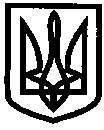 УКРАЇНАІЗЮМСЬКИЙ ЛІЦЕЙ № 3ІЗЮМСЬКОЇ МІСЬКОЇ РАДИ(ІЗЮМСЬКИЙ ЛІЦЕЙ № 3)НАКАЗ 01.09.2023				          м.Ізюм				№ 100/1Про призначення відповідальної особи з числа педагогічних працівників, яка буде здійснювати контроль за виконанням плану заходів, спрямованих на запобігання та протидії булінгу та розгляд скарг про відмову у реагуванні на випадки булінгу за відповідними заявами в Ізюмському ліцеї № 3На виконання Законів України «Про освіту», «Про внесення змін до деяких законодавчих актів України щодо протидії булінгу (цькуванню)», наказу Міністерства освіти і науки України від 28.12.2019 № 1646 «Деякі питання реагування на випадки булінгу (цькування) та застосування заходів виховного впливу в закладах освіти», листів Міністерства освіти і науки України від 29.12.2018 № 1/9-790 «Щодо організації роботи з питань запобігання і протидії домашньому насильству та булінгу», від 27.06.2019 № 1/9-414 «Деякі питання щодо створення у 2019/2020 н.р. безпечного освітнього середовища, формування в дітей та учнівської молоді ціннісних життєвих навичок», від 11.02.2020 року № 1/9-80 «Про затвердження наказу Міністерства освіти і науки України від 28.12.2019 № 1646 «Деякі питання реагування на випадки булінгу (цькування), та застосування заходів виховного впливу в закладах освіти», наказу управління освіти Ізюмської міської ради від 24.02.2020 року № 69 «Про організацію роботи в закладах освіти з питань запобігання та протидії булінгу (цькуванню)», з метою протидії булінгу (цькуванню), насильству та попередження поширення негативних явищ в освітньому середовищіНАКАЗУЮ:Призначити соціального педагога Ізюмського ліцею № 3 Ізюмської міської ради Лілію КОВАЛЕНКО відповідальною особою за здійснення контролю щодо виконання плану заходів, спрямованих на запобігання та протидію булінгу та розгляду скарг про відмову у реагуванні на випадки булінгу за відповідними заявами.Відповідальній за здійснення контролю щодо виконання плану заходів, спрямованих на запобігання та протидію булінгу та розгляду скарг про відмову у реагуванні на випадки булінгу за відповідними заявами Лілії КОВАЛЕНКО:Забезпечити проведення моніторингу щодо створення безпечного освітнього середовища, вільного від насильства та булінгу (цькування), ефективності виконання плану заходів, спрямованих на запобігання та протидію булінгу (цькуванню).Грудень, травень Надавати головному спеціалісту відділу змісту та якості освіти управління освіти Р.ЗМІЇВСЬКІЙ план заходів та інформацію про проведену роботу з протидії булінгу (цькуванню) серед учасників освітнього процесу в закладі освіти згідно з додатками 1, 2, 3.У терміни, зазначені в додаткахУзагальнювати інформацію про проведену роботу з протидії булінгу (цькуванню) серед учасників освітнього процесу в Ізюмському ліцеї № 3 та доповідати на нарадах при директорові, засіданнях педагогічної ради, Ради профілактики правопорушень та батьківських зборах.Згідно з планами роботиКонтроль за виконанням даного наказу залишаю за собою.Директор Ізюмського ліцею №3 оригінал підписано Ю.ОЛЬХОВСЬКАЗ наказом від 01.09.2023 № 100/1 «Про призначення відповідальної особи з числа педагогічних працівників, яка буде здійснювати контроль за виконанням плану заходів, спрямованих на запобігання та протидії булінгу та розгляд скарг про відмову у реагуванні на випадки булінгу за відповідними заявами в Ізюмському ліцеї № 3» ознайомлені:Л.КОВАЛЕНКОДодаток 1 наказу Ізюмського ліцею № 3 Ізюмської міської ради від 01.09.2023 року № 100/1Планзаходів, спрямованих на запобігання та протидію булінгу(цькуванню) з учасниками освітнього процесуна	навчальний рік (ЗЗСО, ЗДО)(до 20.09. щорічно)Додаток 2наказу Ізюмського ліцею № 3 Ізюмської міської ради від 01.09.2023 року № 100/1Планпроведення нарад та просвітницько – профілактичних заходів з учасниками освітнього процесу з питань правового виховання, попередження насильствана	навчальний рік(до 20.09. щорічно)(ЗЗСО, ЗДО)Додаток 3наказу Ізюмського ліцею № 3 Ізюмської міської ради від 01.09.2023 року № 100/1Інформаціяпро проведену просвітницько – профілактичну роботу з учасниками освітнього процесу з питань правового виховання, попередження всіх форм насильства та жорстокого поводження, булінгу (цькування)у     кварталі 201_/20	навчального року(назва навчального закладу)(щоквартально до 25 числа)(ЗЗСО, ЗДО)Код ЄДРПОУ22664386Назва навчальногозакладу№ з/пПрофілактичні заходиТермін проведенняВідповідальнийКількість учасниківВідмітка провиконання1.2.3.Названавчального закладу№з/пПрофілактичнізаходиТермінпроведенняВідповідальнийКількістьучасниківВідміткапро виконання1.2.3.№з/пПрофілактичнізаходиТермінпроведенняВідповідальнийКількістьучасників1.